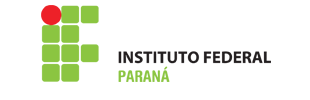 1a GINCANA PBL DE CRIATIVIDADE DO IFPRTAREFA - SOCIAL Doação de Alimentos 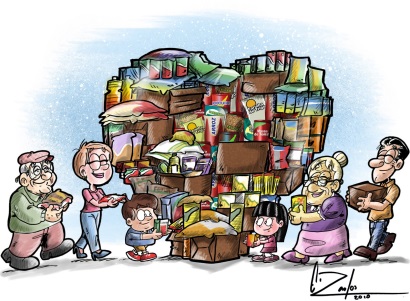 A Tarefa Social da 1a Gincana PBL de Criatividade do IFPR – Campus Curitiba consiste na arrecadação de alimentos não perecíveis para doação as instituições carentes da Cidade de Curitiba. Os estudantes devem entregar “obrigatoriamente” os alimentos em sacolas plásticas identificadas com o número de sua equipe.Período de entrega das doações (21, 22 e 23/11/18)Horário - 21/11 (quarta-feira) das 11h30 às 14h30, - 22/11 (quinta-feira) das 11h30 às 14h30, e- 23/11 (sexta-feira) das 11h30 às 14h30.Local de entrega: Prédio da Mate (1° andar) falar com Vilma